   Smer: Medicinska sestra – Vaspitač   I V godina1. Методологија проучавања књижевности 2. В. Шекспир "Хамлет" ( ликови трагедије)3. Ј. В. Гете "Фауст" ( структура драме )4. Ф. М. Достојевски "Злочин и казна" ( садржај )5. Одлике светске савремене књижевности6. А. Ками "Странац" ( мит о Сизифу и апсурд )7. С. Бекет "Чекајући Годоа" ( драма апсурда )8. Врсте романа и роман тока свести9. Версификација ( стих, стопа, строфа, врсте риме )10. Представници југословенске савремене књижевности11. В. Попа "Очију твојих да није" ( анализа песме )12. Б. Миљковић "Ватра и ништа" ( структура збирке песама )13. И. Андрић "Проклета авлија" ( структура романа )14. М. Селимовић "Дервиш и смрт" ( садржај )15. Д. Ковачевић "Балкански шпијун" ( ликови )16. Врсте независних реченица17. Врсте зависних реченица18. Падежни систем ( службе и значења падежа )19. Функционални стилови ( одлике )20. Правопис ( писање негације )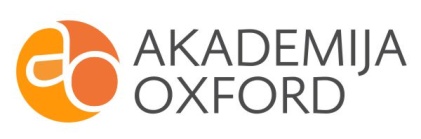 